KOCAELİ BÜYÜKŞEHİR BELEDİYESİ BAŞKANLIĞINDAN,Kocaeli Büyükşehir Belediye Meclisi, 5216 sayılı Büyükşehir Belediyesi Kanunu’nun 13. maddesi gereğince; 17/01/2019 Perşembe günü, saat: 15.00’ da Kocaeli-İzmit, Karabaş Mahallesi, Sanayi Fuarı 4. Caddesi, No: 39’daki (Fuariçi) Leyla Atakan Kültür Merkezi, Dr. Şefik Postalcıoğlu Konferans Salonu’nda Ocak ayı olağan meclis toplantısı 1. Birleşimi için toplanarak gündemindeki konuları görüşecektir.            Kamuoyuna duyurulur.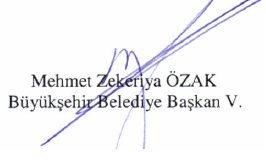 Yoklama ve açılış,13/12/2018 tarihli tutanak özetinin okunması ve oylanması,Meclise Bilgi Verilecek Konuların SunumuProje Sunumu,GÜNDEM:SEÇİM:Yazı İşleri ve Kararlar Dairesi Başkanlığı’nın, Denetim Komisyonu oluşturulması ile ilgili teklifi, RAPORLAR:Plan ve Bütçe Komisyonu’nun, Mülkiyeti Belediyemize ait İlimiz, Çayırova İlçesi, Cumhuriyet Mahallesi, 304 ada 1 parselde bulunan Kalıcı İş Merkezinin zemin katındaki 2, 4, 6, 9, 10, 11 ve 13 nolu  işyerlerinin Çayırova Belediyesine olan tahsisin kaldırılması ile ilgili raporu,  Plan ve Bütçe Komisyonu’nun, Mülkiyeti Belediyemize ait İlimiz,  Kartepe İlçesi, Arslanbey Mahallesi, 130 ada 1 parsel nolu taşınmaz üzerindeki Atakent Konutları C2-05 Blok zemin kat, 8 no.lu bağımsız bölümün Müftülük hizmetlerinde kullanılmak üzere Kartepe Kaymakamlığı-İlçe Müftülüğü adına tahsis edilmesi ile ilgili raporu,Plan ve Bütçe Komisyonu’nun, Başiskele Belediyesine ait İlimiz, Başiskele İlçesi, Kullar Mahallesi sınırlarında yer alan, 245 ada 18 parsel sayılı ve 251 ada 6 parsel sayılı taşınmazların "Yaşlı Hizmet Merkezi Projesi" dahilinde kullanılmak üzere bedeli mukabilinde Belediyemizce devir alınması ile ilgili raporu,  Plan ve Bütçe Komisyonu’nun, Belediyemiz tasarrufundaki İlimiz, Körfez İlçesi, Tütünçiftlik Sahil Parkında bulunan 3 ve 4 nolu kafeteryalara ilişkin Meclis kararı uyarınca Belediyemiz ile Belde A.Ş. arasında imzalanan kira sözleşmesinin iptal edilerek, söz konusu 3 ve 4 nolu kafeteryaların Körfez Belediyesi Başkanlığı’na  tahsis edilmesi ile ilgili raporu,  Plan ve Bütçe Komisyonu’nun, Belediyemizde 2019 yılı için sözleşmeli personel çalıştırılması ve ücretlerinin tespiti ile ilgili raporu,  Plan ve Bütçe Komisyonu’nun, Teşkilat Şeması, Kadro İptal-İhdas ile ilgili raporu, Plan ve Bütçe Komisyonu’nun, Belediyemiz Kültür ve Sosyal İşler Dairesi Başkanlığı Şehir Tiyatroları Şube Müdürlüğünde çalıştırılabilecek sözleşmeli sanatçı kadroları ve ücretleri ile ilgili raporu,  Plan ve Bütçe Komisyonu’nun, Mülkiyeti Belediyemize ait İzmit İlçesi, Ömerağa Mahallesi, Latif Bey Sokak, No:8 adresinde bulunan katlı/kapalı otopark yerinin, işletilmesinin Belde A.Ş.’ye devredilmesi ile ilgili raporu,  Plan ve Bütçe Komisyonu’nun, Mülkiyeti Belediyemize ait Derince İlçesi, Sırrıpaşa Mah. 4512 ada 9 ve 10 parsel sayılı taşınmazların, üzerine inşa edilen yapıların, yapı sahibine satılması ile ilgili raporu,  İsimlendirme Komisyonu’nun,  Darıca İlçesi, Bağlarbaşı Mahallesinde isimsiz imar yoluna Elfida Sokak ismi verilmesi ayrıca Kazım Karabekir Mahallesinde bulunan Seval Sokak ve Şevval Sokak isimlerinin karıştırılması nedeniyle Şevval sokak isminin değiştirilmesi ile ilgili raporu,  İsimlendirme Komisyonu’nun, Kartepe İlçesi, Ataevler Mahallesinde demiryolu üzerinde yeni yapılan üst geçide ''Şehit Recep Çetin Üst Geçidi” isminin verilmesi ile ilgili raporu,  İsimlendirme Komisyonu’nun, İzmit İlçesinde, Körfez Mahallesi (42 Evler) D 100 Karayolu üzerinde yeni yapılan üst geçide “Fatma Seher Hanım (Kara Fatma) Üst Geçidi” isminin verilmesi ile ilgili raporu,  İsimlendirme Komisyonu’nun, Gebze İlçesinde, Tatlıkuyu Mahallesi ile Osman Yılmaz Mahalleleri arasında D 100 Karayolu üzerinde yeni yapılan üst geçide “Malkoçoğlu Mehmed Bey Üst Geçidi” isminin verilmesi ile ilgili raporu,   İMAR VE BAYINDIRLIK KOMİSYONU RAPORLARI:İmar ve Bayındırlık Komisyonunun, Başiskele Belediyesi, Tepecik Mahallesi, G23.c.05.c nazım imar planı paftası, 789 ada 2, 3, 4, 5, 6, 12, 13 nolu parseller, 379 ada 1, 2, 14 nolu parseller ile 790 ada 1 nolu parseli içeren alanda hazırlanan nazım imar planı değişikliği ile ilgili raporu,İmar ve Bayındırlık Komisyonunun, Başiskele Belediyesi, Şehit Ekrem Mahallesi, G23.c.09.a nazım, G23.c.09.a.3.a-G23.c.09.a.3.d uygulama imar planı paftaları, 584 ada 2 nolu parselde hazırlanan ve Belediyemiz Meclisi'nin 12.07.2018 tarih ve 371 sayılı kararı ile onaylanan uygulama imar planı değişikliğine yasal askı süresi içeresinde yapılan itirazın değerlendirilmesi ile ilgili raporu,İmar ve Bayındırlık Komisyonunun, Başiskele Belediyesi, Doğantepe Mahallesi, G24.d.01.d.4.d uygulama imar planı paftası, 176 ada 13 nolu parselde kalan 10.00 mt. genişliğindeki imar yoluna ilişkin hazırlanan uygulama imar planı değişikliği ile ilgili raporu,İmar ve Bayındırlık Komisyonunun, Başiskele Belediyesi, Doğantepe Mahallesi, G23.c.05.c-G23.c.10.b nazım, G23.c.05.c.3.c-G23.c.10.b.2.b uygulama imar planı paftaları, 166 ada 11 nolu parselde hazırlanan ve Belediyemiz Meclisi'nin 12.07.2018 tarih ve 369 sayılı kararı ile onaylanan uygulama imar planı değişikliğine yasal askı süresi içerisinde yapılan itirazın değerlendirilmesi ile ilgili raporu,İmar ve Bayındırlık Komisyonunun, Başiskele Belediyesi, Ovacık Mahallesi, G23.b.25.c ve 25.d nazım, G23.b.25.c.4.a ve G23.b.25d.3b uygulama imar planı paftaları, 253 ada 1 nolu parselin kuzey ve doğusunda kalan imar yollarına ilişkin hazırlanan 1/5000 ölçekli nazım ve 1/1000 ölçekli uygulama imar planı değişikliği ile ilgili raporu,İmar ve Bayındırlık Komisyonunun, Çayırova Belediyesi, Şekerpınar Mahallesi, G22.b.13.c nazım, G22.b.13.c.2.d uygulama imar planı paftası 533 ada 1 ve 2 nolu parsellerde hazırlanan nazım imar planı değişikliği ile ilgili raporu,İmar ve Bayındırlık Komisyonunun, Darıca Belediyesi, Bayramoğlu ve Emek Mahalleleri dahilinde hazırlanan ve Belediyemiz Meclisi'nin 13.09.2018 tarih ve 494 sayılı kararı ile onaylanarak 01.11.2018-01.12.2018 tarihleri arasında askıya çıkarılan 1/25000 ve 1/5000 ölçekli nazım imar planı değişikliğine gelen itirazlar ile ilgili raporu,İmar ve Bayındırlık Komisyonunun, Darıca Belediyesi, Bayramoğlu ve Zincirlikuyu Mahalleleri, G.22.b.22.b.2.c-3.b ve G.22.b.23.c.4.b uygulama imar planı paftaları,  2520 ada 1 nolu parselin güneyindeki tescil harici alan, 2528 ada 19 nolu parselin kuzeyindeki bir kısım alan, 10052 nolu parselin batısındaki tescil harici alanda hazırlanan uygulama imar planı değişikliği ile ilgili raporu, İmar ve Bayındırlık Komisyonunun, Derince ve Gölcük İlçeleri arasında yapılması planlanan İzmit Körfezi geçişine ait Deniz Dibi Doğalgaz Boru Hattı Amaçlı 1/5000 ölçekli nazım ve 1/1000 ölçekli uygulama imar planı değişikliği ile ilgili raporu,İmar ve Bayındırlık Komisyonunun, Dilovası Belediyesi, Kayapınar Mahallesi, G23.a.22.a-21.b nazım imar planı paftası,  108 ada 8, 9, 12 ve 13 nolu parsellerde hazırlanan nazım imar planı değişikliği ile ilgili raporu,İmar ve Bayındırlık Komisyonunun, Dilovası Belediyesi, Köseler Mahallesinde hazırlanan 1/1000 ölçekli uygulama imar planı ile ilgili raporu,İmar ve Bayındırlık Komisyonunun, Dilovası Belediyesi, Tavşancıl Mahallesini kapsayan alanda hazırlanan 1/1000 ölçekli revizyon uygulama imar planı raporu,İmar ve Bayındırlık Komisyonunun, Gebze Belediyesi, Tavşanlı Mahallesi, G22b.20c.2b-2c uygulama imar planı paftaları, 272 ada 1nolu parselde (eski 1552 nolu parsel) hazırlanan ve Belediyemiz Meclisi'nin 12.07.2018 tarih ve 386 sayılı kararı ile onaylanan uygulama imar planına yasal askı süresi içerisinde yapılan itirazın değerlendirilmesi ile ilgili raporu, İmar ve Bayındırlık Komisyonunun, Gebze Belediyesi, Hacıhalil Mahallesi, G22.b.24.b nazım, G22.b.24.b.1.a uygulama imar planı paftası, 348 ada 234 nolu parsel ve çevresinde hazırlanan 1/5000 ölçekli nazım ve 1/1000 ölçekli uygulama imar planı değişikliği ile ilgili raporu, İmar ve Bayındırlık Komisyonunun, Gebze Belediyesi, İstasyon Mahallesi, G22.b.23.b nazım, G22.b.23.b.2.c-2.d uygulama imar plan paftaları, 5744 ada 5 ve 5746 ada 4 nolu  (eski 1 nolu) parseller ile 5745 ve 5746 nolu imar adaları arasındaki tescil harici alanda hazırlanan uygulama imar planı değişikliği ile ilgili raporu,İmar ve Bayındırlık Komisyonunun, İzmit Belediyesi, Yenidoğan ve Fatih Mahallesi sınırları içerisinde III. derece arkeolojik sit alanında hazırlanan ve Belediyemiz Meclisinin 17.05.2018 tarih ve 311 sayılı kararı ile onaylanan nazım ve uygulama imar planı değişikliğine yapılan itirazlar ile ilgili raporu,İmar ve Bayındırlık Komisyonunun, Kandıra Belediyesi sınırlarında İSKİ uzun ve orta mesafeli koruma alanında kalan alanlarda yoğunluk değerinin revize edilmesine ilişkin plan notlarının yeniden düzenlenmesi ile ilgili 1/25000 ölçekli nazım imar planı değişikliği ile ilgili raporu,İmar ve Bayındırlık Komisyonunun, Kartepe Belediyesi, Çepni Mahallesi, G24.d çevre düzeni planı paftası, G24.d.1-G24.d.02.d nazım imar planı paftaları, 111 ada 2, 11 nolu parseller ile 124 ada 62 nolu parselde hazırlanan 1/50000 ölçekli çevre düzeni, 1/25000 ve 1/5000 ölçekli nazım imar planı değişikliği ile ilgili raporu,İmar ve Bayındırlık Komisyonunun, Kartepe Belediyesi, Ketenciler Mahallesi, G24.a.3 nazım imar planı paftası, 130 ada 5 nolu parselde hazırlanan 1/25000 ölçekli nazım imar planı değişikliği ile ilgili raporu, İmar ve Bayındırlık Komisyonunun, Kartepe Belediyesi, Nusretiye ve Balaban Mahallelerindeki mevzii imar planlarının planlara işlenmesi ile ilgili hazırlanarak Belediyemiz Meclisinin 16.08.2018 tarih ve 462 sayılı kararı ile kabul edilen 1/50000 ölçekli Çevre Düzeni 1/25000 ve 1/5000 ölçekli Nazım İmar Planı Değişikliklerine yasal askı süresinde yapılan itirazların değerlendirilmesi ile ilgili raporu, İmar ve Bayındırlık Komisyonunun, Kartepe Belediyesi, Karatepe Mahallesi, G24.d.06.a.4.b uygulama imar planı paftası, 134 ada 39 nolu parselde kalan teknik altyapı alanına ilişkin hazırlanan uygulama imar planı değişikliği ile ilgili raporu,İmar ve Bayındırlık Komisyonunun, İzmit Belediyesi, Hatipköy Mahallesi, G23.b.23.b nazım, G.23.b.23b.4.a-4d uygulama imar planı paftaları, 10, 11, 14, 15, 16, 17, 81, 82, 682, 683, 894, 911, 912 ve 974 nolu parsellerde kamu yararı kararının alınması ile ilgili raporu,SÜRE UZATIMI:Plan ve Bütçe Komisyonu’nun, Evsel Katı Atık Bertaraf Tarifesi ile ilgili yazısı,Plan ve Bütçe ve Hukuk Komisyonu’nun, Toplu taşıma esnafımızın ulaşım hizmetlerini aksatmadan daha kaliteli hizmet sunması için 2019 yılı süresince taşımacılara yapılacak indirimli, aktarmalı ve eksik kalan ücretsiz biniş destek ödemesinin Belediyemizce karşılanması ile ilgili yazısı,İmar ve Bayındırlık Komisyonunun, Derince Belediyesi, İbnisina Mahallesi, 1/25000 ölçekli G23.b4, 1/5000 ölçekli G23.b.22.d nazım ve 1/1000 ölçekli G23.b.22.d.3.a-4.b uygulama imar plan paftaları, 483900-484400 yatay ve 4513500-4514200 dikey koordinatları arasında, Kuzey Hafif Raylı Sistem Hattı kapsamında yapılması planlanan metro istasyonu ve yakın çevresinde hazırlanan 1/25000 ve 1/5000 ölçekli nazım imar planı ile 1/1000 ölçekli uygulama imar planı değişikliği teklifi ile ilgili yazısı,İmar ve Bayındırlık Komisyonu’nun, Gölcük Belediyesi Ulaşlı Yalı ve Ulaşlı Yavuz Sultan Selim Mahalleleri, G23.d çevre düzeni planı G23.d2, G23.d.04.c-G23.d.09.b nazım imar planı paftaları dahilinde, 1/50000 ölçekli çevre düzeni, 1/25000 ve 1/5000 ölçekli nazım imar planı değişikliği ile ilgili yazısı,İmar ve Bayındırlık Komisyonu’nun, İzmit Belediyesi sınırları içerisinde yer alan "Sekapark-Plajyolu Tramvay Hattı" projesinin planlara aktarılmasına yönelik hazırlanan, Belediyemiz Meclisi'nin 14.12.2017 tarih ve 739 sayılı kararları ile onaylanan 1/5000 ölçekli nazım ve 1/1000 ölçekli uygulama imar planı değişikliğine yasal askı süresi içinde yapılan itirazların değerlendirilmesi ile ilgili yazısı,İmar ve Bayındırlık Komisyonu’nun, İzmit Belediyesi, Durhasan Mahallesi, Belediyemiz Meclisi'nin 14.09.2017 tarih ve 526 sayılı kararı ile G24A4 ile G24A16D, G24A16C, G24A21A ve G24A21B nazım imar planı paftası sınırları içerisinde kalan bölgede onaylanan nazım imar planı değişikliğine uygun olarak hazırlanan uygulama imar planı değişikliği ile ilgili yazısı,İmar ve Bayındırlık Komisyonu’nun, Kocaeli ili sınırları içerisinde yer alan muhtelif köylerin Meskun Konut Alan (Kırsal Nitelikli) Sınırlarının revize edilmesi ile ilgili hazırlanan 1/25000 ölçekli nazım imar planı değişikliği ile ilgili yazısı,    TEKLİFLER:İmar ve Şehircilik Dairesi Başkanlığı'nın, Başiskele Belediyesi, Yeşilyurt Mahallesi, G23.c.05.d nazım, G23.c.05.d.1.c uygulama imar planı paftası, 4803, 4804, 4805, 4684 nolu parseller ile 5236, 5237, 5238, 5239, 5745 ve 5746,  nolu parseller arasında kalan imar yoluna ilişkin hazırlanan uygulama imar planı değişikliği ile ilgili teklifi,İmar ve Şehircilik Dairesi Başkanlığı'nın, Başiskele Belediyesi, Sahil Mahallesi, G23.c.04.d nazım,G23.c.04.d.2.c uygulama imar plan paftası, 103 ada 9 nolu parsel, 104 ada 6 ve 7 nolu parseller ve 104 ada 7 ve 8 nolu parsellerin batısında yer alan tescil harici alanda hazırlanan uygulama imar planı değişikliği ile ilgili teklifi, İmar ve Şehircilik Dairesi Başkanlığı'nın, Başiskele Belediyesi, Damlar ve Yeşilkent Mahalleleri, G23.c.09.a nazım imar planı paftası, 6377, 1086, 1098, 6551 nolu parseller ve 346 ada 1 nolu parselde hazırlanan nazım imar planı değişikliği ile ilgili teklifi,İmar ve Şehircilik Dairesi Başkanlığının, Başiskele Belediyesi,  Paşadağ Mahallesi, G23.c.05.c nazım, G23.c.05.c.4.c-4.d uygulama imar plan paftaları, 1659, 1660, 1661 ve 6191 nolu parsellerde hazırlanan uygulama imar planı değişikliği ile ilgili teklifi,İmar ve Şehircilik Dairesi Başkanlığının, Başiskele Belediyesi,  Yeniköy Mahallesi, G23c çevre düzeni, G23c2-G23c.09a nazım imar planı paftaları, 783, 784 ve 874 nolu parsellerde hazırlanan 1/50000 ölçekli çevre düzeni, 1/25000 ve 1/5000 ölçekli nazım imar planı değişikliği ile ilgili teklifi,İmar ve Şehircilik Dairesi Başkanlığı'nın, Çayırova Belediyesi, Şekerpınar Mahallesi, G.22.b.18.b ve G.22.b.13.c nazım, G.22.b.18.b.1.a ve G.22.b.13.c.3.a uygulama imar planı paftaları 849 ada 1, 2, 3 nolu parseller ve 597 ada 4 nolu parselde hazırlanan uygulama imar planı değişikliği ile ilgili teklifi,İmar ve Şehircilik Dairesi Başkanlığı'nın, Çayırova Belediyesi, Akse Mahallesi, G22.b.19.a nazım, G22.b.19.a.4.d uygulama imar planı paftası, 528 ada 2 ve 10 nolu parsellerde hazırlanan uygulama imar planı değişikliği ile ilgili teklifi, İmar ve Şehircilik Dairesi Başkanlığı'nın, Darıca Belediyesi, Belediyemiz Meclisi'nin 11.05.2018 tarih ve 269 sayılı kararına yasal askı süresi içerisinde yapılan ve Darıca Belediye Meclisi'nin 04.12.2018 tarih ve 59 sayılı kararı ile değerlendirilen itirazların değerlendirilmesine ilişkin teklifi, İmar ve Şehircilik Dairesi Başkanlığı'nın, Darıca Belediyesi, Fevzi Çakmak Mahallesi, G22.b.24.a nazım G22.b.24.a.4.c uygulama imar plan paftası, 734 ada 12 nolu parsellerde hazırlanan uygulama imar planı değişikliği ile ilgili teklifi,İmar ve Şehircilik Dairesi Başkanlığı'nın, Dilovası Belediyesi, Köseler Mahallesi, G23.a.12.c nazım,  imar planı paftası, 274 ada 60 nolu parsel ile 276 ada 5 ve 6 nolu parseller ile 2315 nolu parselde hazırlanan nazım imar planı değişikliği ile ilgili teklifi,İmar ve Şehircilik Dairesi Başkanlığı'nın, Dilovası Belediyesi, Demirciler Mahallesini kapsayan alanda hazırlanan revizyon uygulama imar planı teklifi,İmar ve Şehircilik Dairesi Başkanlığı'nın, Dilovası Belediyesi, Köseler Mahallesi, G23.a.12.a nazım, G23.a.12.a.3.d - 4.c uygulama imar planı paftaları, 224 ada 116 nolu parselde hazırlanan nazım imar planı değişikliği ile ilgili teklifi,İmar ve Şehircilik Dairesi Başkanlığı'nın, Dilovası Belediyesi, Muallimköy Mevkii, 845 nolu parsel ve çevresinde hazırlanan 1/50000 ölçekli Çevre Düzeni planı, 1/25000 ve 1/5000 ölçekli nazım imar planı ve 1/1000 ölçekli uygulama imar planı değişikliği ile ilgili teklifi,İmar ve Şehircilik Dairesi Başkanlığı'nın, Gebze Belediyesi, Denizli Mahallesi, G23a çevre düzeni, G23.a1 ve G23.a.07.c nazım imar planı paftaları, 109 ada 2 nolu parsel, 110 ada 2 nolu parsel ve 111 ada 1 nolu parselde hazırlanan 1/50000 ölçekli çevre düzeni planı, 1/25000 ve 1/5000 ölçekli nazım imar planı değişikliği ile ilgili teklifi,İmar ve Şehircilik Dairesi Başkanlığı'nın, Gebze Belediyesi, Belediyemiz Meclisinin 12.07.2018 tarih, 389 sayılı kararıyla onaylanan Gebze Otoyol Kuzeyi 1/1000 Ölçekli Uygulama İmar Planı Revizyonuna yasal askı süresi içerisinde yapılan itirazların değerlendirilmesi ile ilgili teklifi,İmar ve Şehircilik Dairesi Başkanlığı'nın, Gebze Belediyesi, Kargalı Mahallesi, G.23.a.09.a nazım, G23.a.09.a.2.a - b uygulama imar planı paftaları 147 ada 14, 15 ve 19 nolu parsellerde hazırlanan uygulama imar planı değişikliği ile ilgili teklifi,İmar ve Şehircilik Dairesi Başkanlığı'nın, Gölcük Belediyesi,  İcadiye Mahallesi,  G23.c çevre düzeni, G23.c.1 nazım imar planı paftası 122 ada 2 nolu parsede hazırlanan 1/50.000 ölçekli çevre düzeni ve 1/25.000 ölçekli nazım imar planı değişikliği ile ilgili teklifi,İmar ve Şehircilik Dairesi Başkanlığı'nın, Gölcük Belediyesi, Ulaşlı Yavuz Sultan Selim Mahallesi, G23.d.04.c - 05.d nazım, G23.d.04.c.3.c - G23.d.05.d.4.d uygulama imar planı paftaları, 1191 ada 8 nolu parselde hazırlanan uygulama imar planı değişikliği ile ilgili teklifi,İmar ve Şehircilik Dairesi Başkanlığı'nın, İzmit Belediyesi, Orhan Mahallesi, G23.b.24.b nazım, G23.b.24.b.4.d uygulama imar plan paftası, 3447 ada 15 nolu parselde KTVKK'nun 29.05.2018 tarih ve 3532 sayılı kararının planlara aktarılması ile ilgili hazırlanan 1/5000 ölçekli nazım ve 1/1000 ölçekli uygulama imar planı değişikliği ile ilgili teklifiİmar ve Şehircilik Dairesi Başkanlığı'nın, İzmit Belediyesi, Karabaş Mahallesi, G23.b.24.c nazım imar planı paftası, 465 ada 1, 2, 3, 4 ve 10 nolu parseller ile 484 ada 52 ve 58 nolu parsellerde KTVKK'nun 08.05.2018 tarih ve 3513 sayılı kararının planlara aktarılması ile ilgili hazırlanan nazım imar planı değişikliği ile ilgili teklifi,İmar ve Şehircilik Dairesi Başkanlığı'nın, İzmit Belediyesi, Kabaoğlu Mahallesi, G23b çevre düzeni planı, G23b3-G23.b.19.c nazım imar planı paftaları, 2178 nolu parselde KTVKK'nun 29.05.2018 tarih ve 3529 sayılı kararının planlara aktarılması ile ilgili hazırlanan 1/50000 ölçekli çevre düzeni planı, 1/25000 ve 1/5000 ölçekli nazım imar planı değişikliği ile ilgili teklifi,İmar ve Şehircilik Dairesi Başkanlığı'nın, İzmit Belediyesi, Arızlı Mahallesi, G23.b.23.b nazım imar planı paftası, 2047 nolu parselin doğusunda, tescil harici alanda yer alan çeşme yapısına ilişkin koruma alanı sınırının plan üzerine aktarılmasına ilişkin hazırlanan nazım imar planı değişikliği ile ilgili teklifi,İmar ve Şehircilik Dairesi Başkanlığı'nın, İzmit Belediyesi, Bekirdere Mahallesi, G23.b.25.a, 24.b nazım, G23.b.25.a.4.d ve G23.b.24.b.3.c uygulama imar planı paftaları 312 ada 6, 9, 10 nolu parseller ile 3609 ada 4 nolu parselin bir kısmı ve 3611 ada bir kısmı ile kuzeyindeki tescil harici alanda hazırlanan 1/5000 ölçekli nazım ve 1/1000 ölçekli uygulama imar planı değişikliği ile ilgili teklifi,İmar ve Şehircilik Dairesi Başkanlığı'nın, Karamürsel Belediyesi, Ereğli ve Tepeköy Mahalleleri, G23.d.08.b, G23.d.04d nazım ve G23.d.04.d.03.d, G23.d.08.b.02.b uygulama imar planı paftaları, 282 ada 23 nolu parsel ile 104 ada 24 nolu parsele ilişkin hazırlanan 1/5000 ölçekli nazım ve 1/1000 ölçekli uygulama imar planı değişikliği ile ilgili teklifi, İmar ve Şehircilik Dairesi Başkanlığı'nın, Karamürsel Belediyesi, Kayacık Mahallesi, G23.d.08.a nazım, G23.d.08.a.1.c uygulama imar planı paftası, 199 ada 26, 73 ve 77 nolu parsellere ilişkin hazırlanan uygulama imar planı değişikliği ile ilgili teklifi,İmar ve Şehircilik Dairesi Başkanlığı'nın, Kartepe Belediyesi, Çepni Mahallesi, G24d1 ve G24d01c, G24d02d Nazım İmar Planı paftaları, dahilinde 188, 189, 243, 254, 2759 nolu parsellerdeki sosyal altyapı alanlarına ilişkin hazırlanarak Belediyemiz Meclisinin 11.10.2018 tarih ve 546 sayılı kararı ile kabul edilen 1/25000 ve 1/5000 ölçekli Nazım İmar Planı Değişikliklerine yasal askı süresinde yapılan itirazların değerlendirilmesi ile ilgili teklifi, İmar ve Şehircilik Dairesi Başkanlığı'nın, Kartepe Belediyesi, Sarımeşe Mahallesi, G24.d.02a nazım, G.24.d.02.a.4b-4c uygulama imar planı paftaları 2522, 3000, 1760, 1630, 1646 ve 1762 nolu parsellerde hazırlanan uygulama imar planı değişikliği ile ilgili teklifi,İmar ve Şehircilik Dairesi Başkanlığı'nın, Kartepe Belediyesi, Maşukiye Mahallesi, G24.d.03.c nazım, G24.d.03.c.4.c uygulama imar planı paftası, 1247 nolu parselde hazırlanan uygulama imar planı değişikliği ile ilgili teklifi, İmar ve Şehircilik Dairesi Başkanlığı'nın, Kartepe Belediyesi, Karatepe Mahallesi, G24.d.06.a nazım imar planı paftası, 134 ada 15 nolu parselde hazırlanan nazım imar planı değişikliği ile ilgili teklifi, İmar ve Şehircilik Dairesi Başkanlığı'nın, Kartepe Belediyesi, Köseköy Mahallesi, G23.c.05.b nazım imar planı paftası, 547 ada 7 nolu parsele ilişkin hazırlanan nazım imar planı değişikliği ile ilgili teklifi, İmar ve Şehircilik Dairesi Başkanlığı'nın, Kartepe Belediyesi, Emekevler Mahallesi, G24.d.02.a nazım, G24.d.02.a.1.a uygulama imar planı paftası, 498 ada 7 nolu parselde hazırlanan 1/5000 ölçekli nazım ve 1/1000 ölçekli uygulama imar planı değişikliği ile ilgili teklifi, İmar ve Şehircilik Dairesi Başkanlığı'nın, Kartepe Belediyesi, Köseköy Mahallesi, G23c.05.b-G24d.01.a nazım imar planı paftalarında, 480 ada 1 nolu ve 481 ada 1 nolu parsellerde hazırlanan nazım imar planı değişikliği ile ilgili teklifi,İmar ve Şehircilik Dairesi Başkanlığı'nın, Körfez Belediyesi, Şirinyalı ve Kirazlıyalı Mahalleleri, G23a.24.b nazım, G23a.24.b.3.d-4.c uygulama imar planı paftası, 166, 167, 1303, 1304, 1306, 1308 nolu adalar ve çevresine ilişkin hazırlanan nazım imar planı değişikliği ile ilgili teklifi,İmar ve Şehircilik Dairesi Başkanlığı'nın, Kartepe İlçesi Emekevler Mahallesinde Orhan Sultan Sokak isminin "Sultan Orhan Sokak" olarak değiştirilmesi ile ilgili teklifi,İmar ve Şehircilik Dairesi Başkanlığı'nın, Darıca İlçesi, Darıca İlçesi, Abdi İpekçi Mahallesi, 1044 ada ile 1045 ada arasında kalan isimsiz yola "Altaylar Sokak" isminin verilmesi ile ilgili teklifi,İmar ve Şehircilik Dairesi Başkanlığı'nın, İzmit İlçesi, Kabaoğlu ve Ayazma Mahallelerinde isimsiz olan imar yollarına isim verilmesi ile ilgili teklifi,İmar ve Şehircilik Dairesi Başkanlığı'nın, İzmit ilçesi Kadıköy Mahallesinde bulunan isimsiz imar yoluna Elmasçı Sokak isminin verilmesi ile ilgili teklifi,Emlak ve İstimlak Dairesi Başkanlığı'nın, Mülkiyeti Belediyemize ait İzmit İlçesi, Ömerağa Mahallesi, Latif Bey Sokak, No:8 adresinde bulunan Katlı/Kapalı Otopark yerinin işletilmesinin Belde A.Ş.’ ye devredilmesi ile ilgili teklifi,Emlak ve İstimlak Dairesi Başkanlığı'nın, mülkiyeti Gebze Belediyesine ait İlimiz, Gebze İlçesi, Güzeller Mahallesi sınırlarında yer alan, 306 ada 48 parsel sayılı taşınmazın Darıca-Gebze ilçeleri arası metro hattının Plastikçiler Organize Sanayi Alanı içerisinde Metro istasyonunun kamulaştırılması işlemlerinde değerlendirilmesi ve belediye hizmetlerinde kullanılmak üzere bedeli mukabilinde Belediyemizce devir alınması ile ilgili teklifi,Emlak ve İstimlak Dairesi Başkanlığı'nın, İlimiz, İzmit İlçesi, Hacıhasan Mahallesi 387 ada 1 parsel sayılı, taşınmazın, üzerinde yer alan Kortel Konağı (Yeşil Konak) olarak bilinen tescilli yapının gerekli restorasyonlarının yapılarak Müderris Hacı Ahmet Hilmi Ankaravi Konağı adı altında bayanların kültürel ve sosyal faaliyetlerinde kullanılması şartıyla hissedarlarından bedelsiz olarak devir alınması ile ilgili teklifi,Emlak ve İstimlak Dairesi Başkanlığı'nın, İlimiz, Kartepe İlçesi, Çiftlik Mah. 129 ada 1 parsel sayılı tescil harici alan üzerinde Belediyemizce inşa edilen Spor Kompleksi binasının sosyal, kültürel, kamu ve belediye hizmetlerinde kullanılmak üzere Kartepe Belediyesi Başkanlığına tahsis edilmesi ile ilgili teklifi,Emlak ve İstimlak Dairesi Başkanlığı'nın, mülkiyeti Belediyemize ait İzmit İlçesi, Yenidoğan Mahallesi, 4397 ada 22 parsel sayılı, 229,40 m² yüzölçümlü, imar planında kültürel tesis alanında kalan taşınmazın belediye hizmetlerinde kullanılmak üzere İzmit Belediyesine tahsis edilmesi ile ilgili teklifi,Emlak ve İstimlak Dairesi Başkanlığı'nın, mülkiyeti Belediyemize ait Körfez İlçesi, Hereke Mahallesi, 466 ada 2 parsel sayılı 2.303,00 m² yüzölçümlü, üzerinde kültür merkezi binası bulunan taşınmazın belediye hizmetlerinde kullanılmak üzere Körfez Belediyesine tahsis edilmesi ile ilgili teklifi,Emlak ve İstimlak Dairesi Başkanlığı'nın, İlimiz, İzmit İlçesi, Körfez Mahallesi, Ömer Türkçakal Bulvarı üzerindeki 3414 ada 6 parsel üzerinde yer alan Vinsan Yerleşkesi içerisindeki 6 no.lu 4.542,00 m² yüzölçümlü prefabrike yapının yaklaşık 800,00 m²lik bölümünün aşı ve malzeme deposu olarak kullanılmak üzere Kocaeli Valiliği-İl Sağlık Müdürlüğü adına tahsis edilmesi ile ilgili teklifi,Emlak ve İstimlak Dairesi Başkanlığı'nın, mülkiyeti Belediyemize ait İlimiz Başiskele İlçesi, Yuvacık Mahallesi 304 ada 1 parselde yer alan Kalıcı İş Merkezinin 1.Kat 26 ve 30 nolu işyerleri , 2.Kat 39, 40, 42 ve 47 nolu işyerlerinin eğitim  faaliyetlerinde  kullanılmak üzere Milli Eğitim Bakanlığı adına tahsis edilmesi ile ilgili teklifi,Emlak ve İstimlak Dairesi Başkanlığı'nın, Tasarrufu Belediyemize ait Kartepe İlçesi, Uzuntarla Mahallesi, 309. Sokak, No:99 adresindeki Doğal Yaşam Parkı içinde bulunan işyerinin mevsimlik "Çay Bahçesi-Kır Lokantası" olarak kullanılmak üzere Antikkapı A.Ş.'ye devredilmesi ile ilgili teklifi,Emlak ve İstimlak Dairesi Başkanlığı'nın, Tasarrufu Belediyemize ait İzmit İlçesi, Mehmet Ali Paşa Mahallesi, Bağdat Caddesi, Doğu Kışla Gençlik Parkı içi, Huvuz üzerinde bulunan Kafeterya-Çay Bahçesi'nin işletilmesinin Belde A.Ş.'ye devir edilmesi ile ilgili teklifi,Toplu Taşıma Dairesi Başkanlığı'nın, İhaleli Hatlardan %5 Kesinti Yapılması ile ilgili teklifi,Gençlik ve Spor Hizmetleri Dairesi Başkanlığı'nın, Belediyemiz ile Kocaeli İl Milli Eğitim Müdürlüğü arasında, Kocaeli genelinde eğitim-öğretim gören lise öğrencilerine yönelik, tarihimizden izler taşıyan toprakların tanınmasını ve medeniyetimizin uzandığı coğrafyaların öneminin kavranmasını sağlamak amacıyla “Gönül Coğrafyası Okumaları Yarışması” yapılması ile ilgili teklifi,Basın Yayın ve Halkla İlişkiler Dairesi Başkanlığı'nın, Görev ve Çalışma Yönetmeliği ile ilgili teklifi,Etüt ve Projeler Dairesi Başkanlığı'nın, Görev ve Çalışma Yönetmeliği ile ilgili teklifi,Çevre Koruma ve Kontrol Dairesi Başkanlığı'nın, “İzmit Körfezi’nin Balıklandırılmasına İlişkin Araştırma Geliştirme Projesi” kapsamında, projede kullanılan “41 ABZ 471” ve “41 ABZ 475” plakalı iki adet arazi aracının Trabzon Su Ürünleri Merkez Araştırma Enstitüsü Müdürlüğü (SUMEA) hizmetlerinde kullanılmak üzere Trabzon Su Ürünleri Merkez Araştırma Enstitüsü Müdürlüğü (SUMEA)’ne devir edilmesi ile ilgili teklifi,